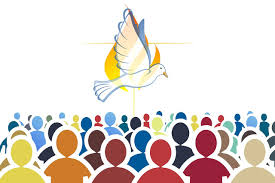 PinksterenPinksteren is het feest van de Geest.
Pinksteren is het feest van de Geest die mensen bijeenbrengt, samenbindt, bezielt.
Pinksteren is het feest van de Kerk, dus ook van onze parochiegemeenschap.Die Kerk, die parochiegemeenschap, is kwetsbaar, zoals menselijke verbanden kwetsbaar zijn.
Ook onze parochie blijkt kwetsbaar te zijn.
Met spijt moet ik u vertellen dat het voltallige parochiebestuur is afgetreden.
Karin van der Heijden-Poort (vicevoorzitter), Lisette Baltussen (secretaris)  en Sebastiaan Franssen (penningmeester) hebben aan onze bisschop mgr. De Korte hun ontslagbrief geschreven.
Bij alle drie was, ondanks de goede collegiale samenwerking, wegens diverse omstandigheden de motivatie tot besturen weggeëbd.U begrijpt dat we als parochie in een moeilijke situatie zijn beland.
Onze parochie Heilige Augustinus zit nu zonder bestuur.
Gelukkig komen er ook andere krachten los.
Ik ben intensief met de bisschop De Korte, vicaris-generaal Theo Lamers en opbouwwerker Ton Lansdaal in gesprek. In korte tijd zullen we er voor zorgen dat de werkzaamheden van een parochiebestuur worden geborgd en doorgang vinden.
Tegelijkertijd zal de vicaris-generaal Theo Lamers het pastoresteam Guido Dieteren, Frank van Roermund o.praem. en Isabel van Baal nabij zijn. De gegeven omstandigheden nopen hiertoe.We vieren Pinksteren.
In het gebed om de heilige Geest wordt van oudsher gebeden dat 
de heilige Geest één maakt wat is verdeeld. 
Dat de heilige Geest wonden geneest.
Dat de heilige Geest mensen aanvuurt 
opdat het hart van de gelovigen geraakt wordt en ‘heilig vuur’ hen bezielt.
Dat het ook zo mogen gebeuren. Nu.
Samen kunnen we onze schouders eronder zetten.
De Blijde Boodschap zal ons  volOp Tweede pinksterdag viert de Kerk wereldwijd Maria, Moeder van de Kerk.
Een moeder wil altijd haar kinderen bijeenhouden en geborgenheid bieden.
Dat Maria zich ook wat extra met ons bemoeit!Joost Jansen o.praem.
waarnemend pastoor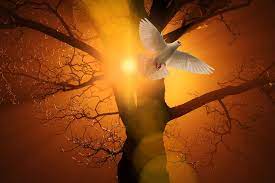 